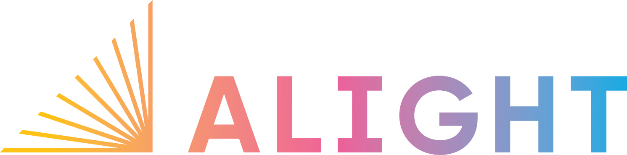 TENDER NOTICEREFERENCE NO: ALIGHT/NS/ITT/2021/01Date of Tender Publication: January 20, 2021TENDER FOR CONSTRUCTION OF ROOFED WATER CATCHMENT & ASSOCIATED STRUCTURES IN UMM ALKHIRAT, EAST DARFUR Alight (Formerly known as American Refugee Committee) is an international humanitarian agency providing health care and clean water, shelter, protection, and economic opportunity to more than 3.5 million people in 17 countries each year. Alight sees and helps every person make meaningful change in the world – from displaced and marginalized communities in Africa, Asia and the Americas.Alight Sudan Country office is inviting tenders for Construction of Roofed Water Catchment and Associated Structures as follows from eligible, qualified and reputable firm/companies.Detailed instruction and tender response documents can be downloaded from Sudan Bid or available on request to sudantenders@arcrelief.org .When requesting for Bid documents using email, please refer to Tender Reference Number (ALIGHT/NS/ITT/2021/01) and provide detail of your company name, contact person and contact numbers.  Tender Schedule:LAST DATE FOR BID COLLECTION	: Tuesday, February 02, 2021, 16 HRSLAST DATE FOR BID SUBMISSION	: Wednesday, February 03, 2021, 15 HRSOPENING OF TENDER			: Thursday, February 04, 2021, 10.00HRS All submission need to be in ARC tender form submitted in sealed envelopes, Completed bids must be delivered by hand to the TENDER BOX in ARC office located in Block 57, House 19, Arkawit, Khartoum or ARC East Darfur Office located in Ed Daein. Detail information is provided in tender instruction documents. Late submissions will NOT be accepted.“Technical Proposal” and “Financial Proposal” should be marked and sealed separately with clear reference to Tender number and Name & Address of Bidder.American Refugee Committee reserves the right to accept or reject any bid either fully or partially without assigning any reason whatsoever.Logistics & Supply Chain DepartmentALIGHT, Sudan ProgramE: sudantenders@arcrelief.org Tender Ref. No.Scope of WorkLocationALIGHT/NS/ITT/2021/01Construction of Roofed Water Catchment and Associated StructuresRahad Elfaki, Umm Alkhirat, East Darfur